30.04.2019 года на базе на базе мбоу сош с.мазейкасостоялся семинар-совещание руководителей школ по теме . «повышение мотивации учащихся   к учению через систему урочной и внеурочной деятельности»В ходе семинара  были даны открытые уроки   по теме «Повышение мотивации учащихся через систему урочной и внеурочной деятельности»- Урок литературы в 11 классе по теме «Живи и помни, человек….». Нравственный закон, которым держится жизнь. (учитель высшей категории Малыхина Т.И.)Используемые приемы и методы по повышению мотивации:-нестандартное начало урока – чтение стихотворения;- применение нетрадиционных форм (инсценирование);-метод «закончи фразу»;-рефлексивные вопросы;-знакомство с героями через зрительный образ.- использование проблемных ситуаций, споров.- создание атмосферы взаимопонимания и сотрудничества на уроке.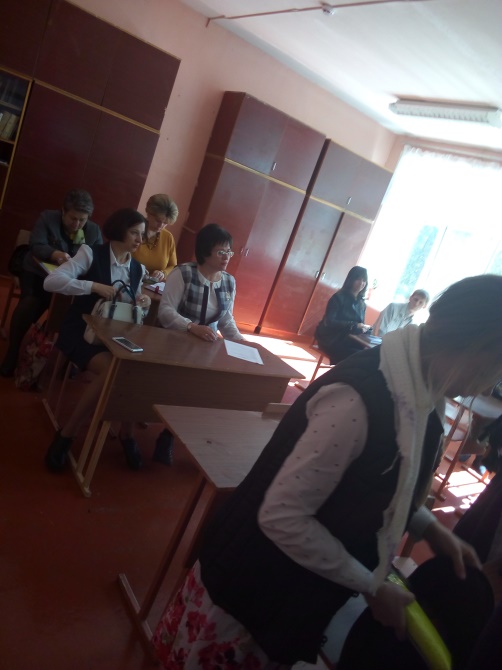 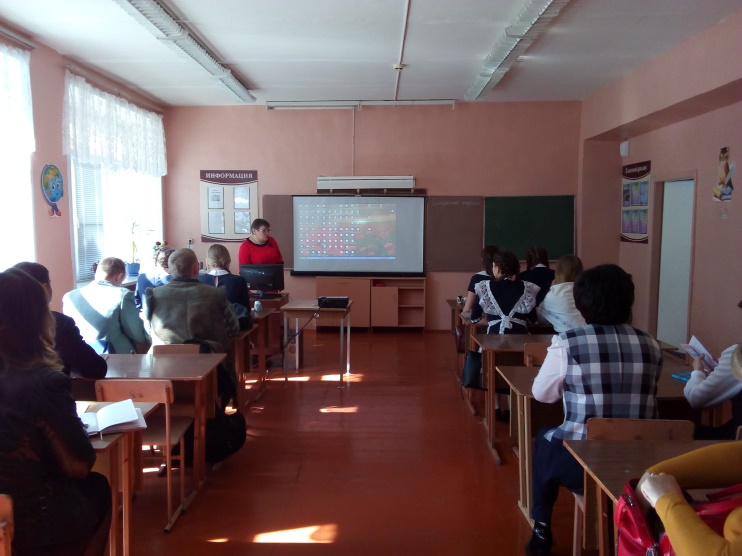 - Урок по ОМ в 3 классе по теме «Золотое кольцо России» (учитель высшей категории Чернышова Н.В.)Используемые приемы и методы по повышению мотивации:-работа в парах; 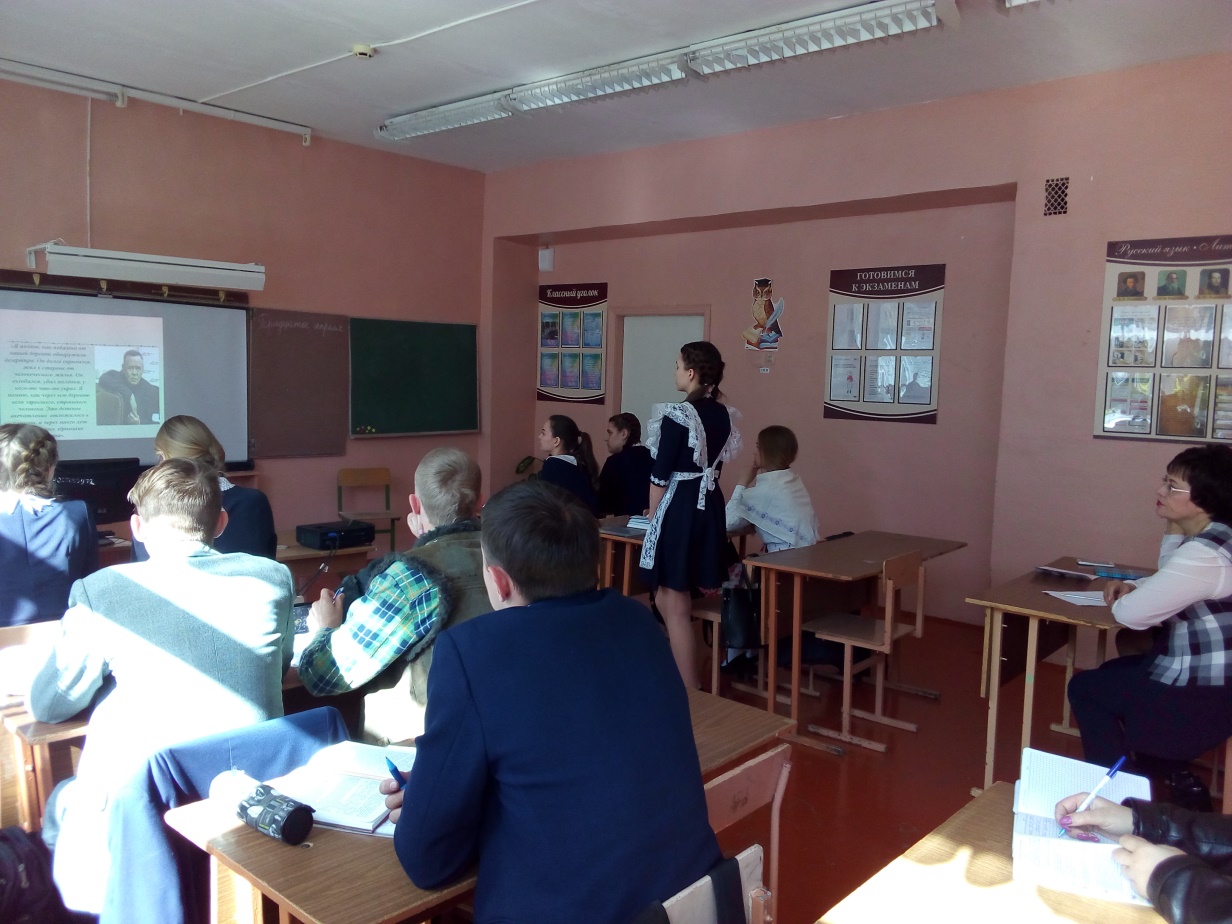 -работа в группа;-демонстрация достижений учащихся;-методы: проблемно-поисковый, наблюдение, практическая работа, демонстрация.- Урок немецкого языка в 4 классе по теме «Пасхальные традиции в Германии»( учитель первой квалификационной категории  Матыцина Л.Д.Используемые приемы и методы по повышению мотивации:-работа в парах- работа в группах;-самостоятельная работ;-создание ситуации успеха;-методы:наглядный, частично-поисковый.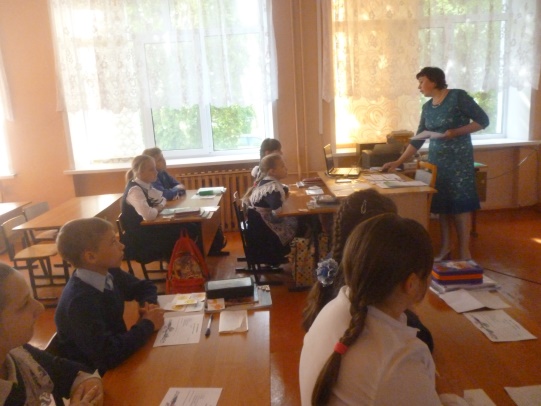 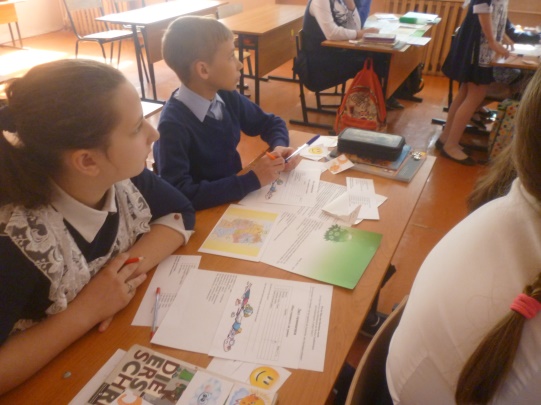 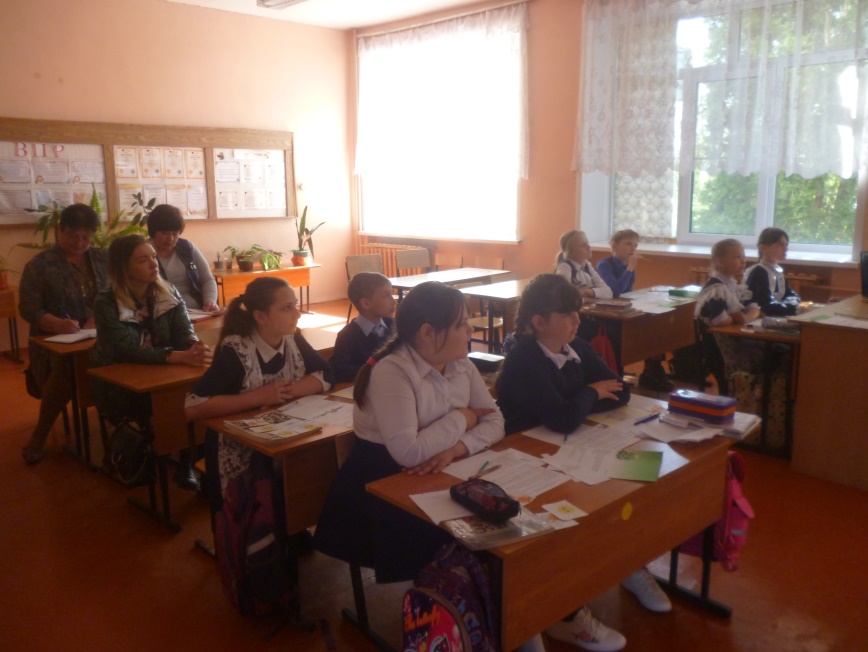 - Мастер-класс «Шерстяная акварель(учитель  ИЗО высшей категории Н.В.Найденышева).Используемые приемы и методы по повышению мотивации во внеурочное время:-Арт-терапия;-использование нетрадиционного художественного материала;- включение ребёнка в активные виды деятельности (общественную, учебную).- создание атмосферы взаимопонимания и сотрудничества на уроке.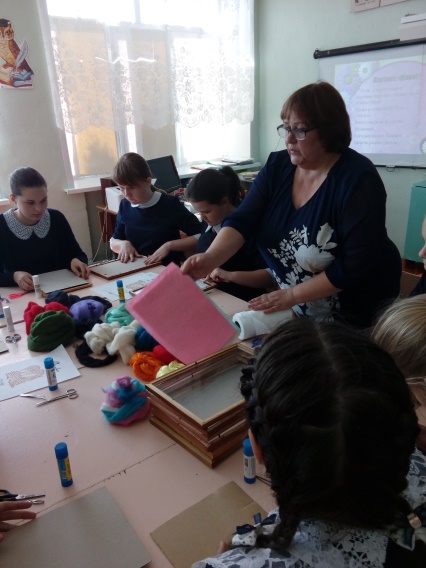 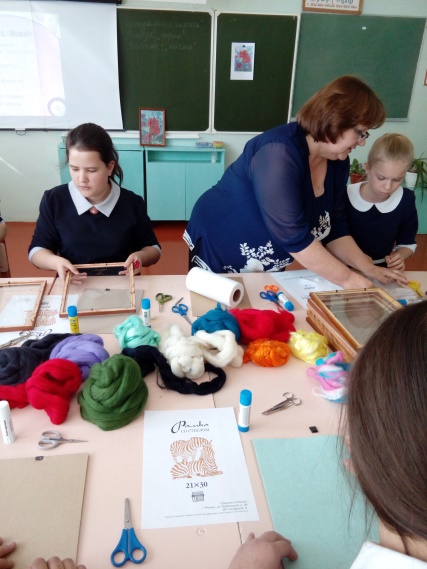 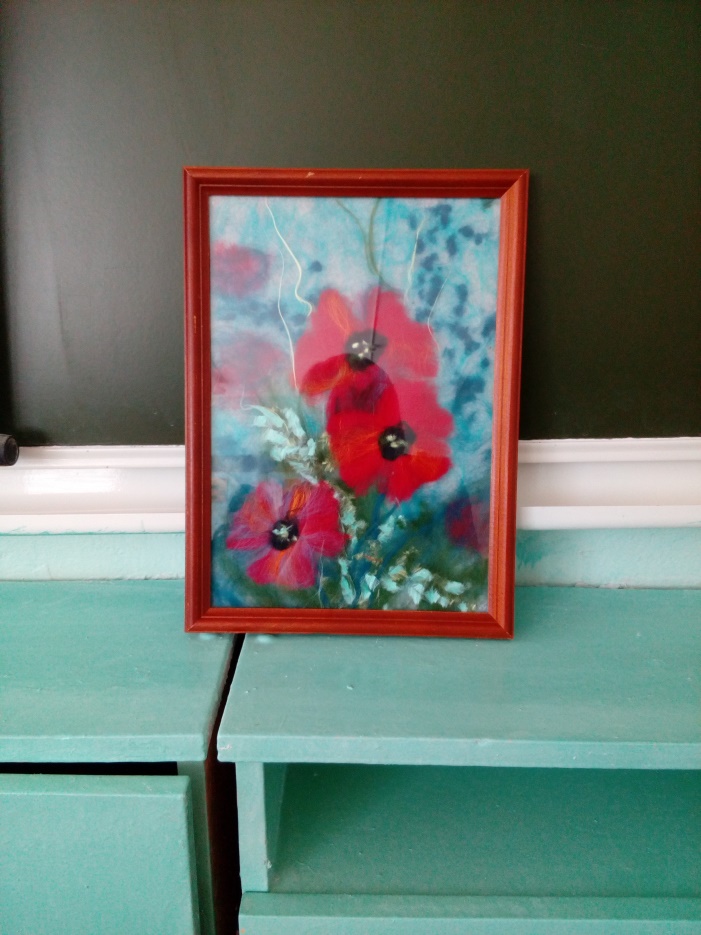 Директор школы Афанасьева И.И. в докладе по теме  «Пути повышения учебной мотивации в условиях современной школы» поделился проблемами: низкое качество знаний в средней ступени обучения, слабая степень включенности части учащихся в жизнедеятельность класса, школы;  недостаточное использование педагогами методических приёмов, способствующих повышению мотивации обучающихся , незаинтересованность обучающихся в участии в конкурсах, олимпиадах, соревнованиях; показатели среднего балла на ЕГЭ(ниже показателей района), совершенствование внутренней оценки качества образования.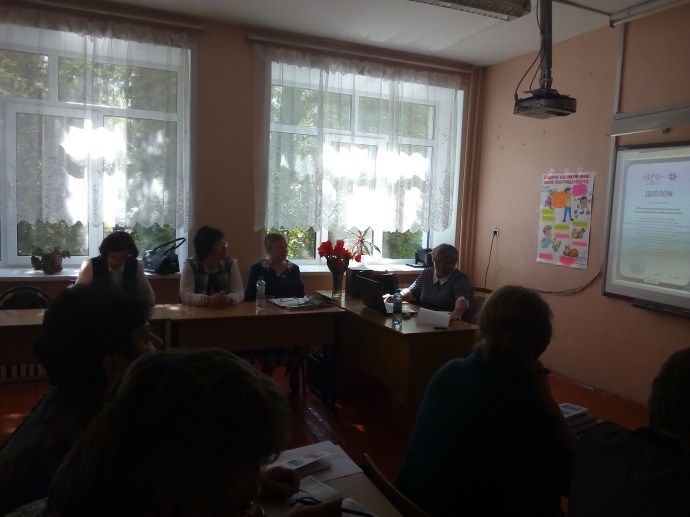 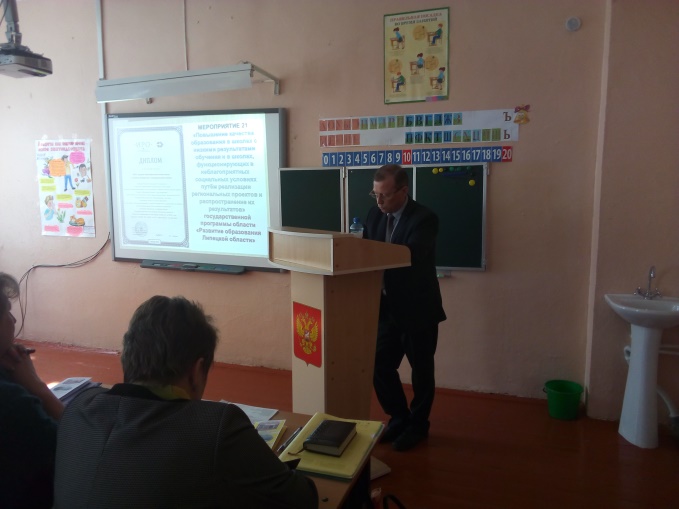 Далее Иван Иванович рассказал о формах и методах работы коллектива школы по повышению мотивации,  о поиске  путей и средств формирования устойчивых мотивов учения у учащихся (использование дистанционного обучения на различных платформах- Учи.ру; Знаника, ЕТРУ).Формы и методы, используемые педагогами на уроках и внеурочных занятиях: - создание комфортной атмосферы на уроке за счет вовлечения в деятельность всех учащихся класса;             - создание нестандартных ситуаций на уроке;     - демонстрация достижений  учащегося;- создание ситуации успеха;- использование групповых и коллективных форм организации учебной     деятельности;- использование познавательных и дидактических игр, игровых технологий;- применение нетрадиционных форм проведения урока;- вера учителя в возможности ученика (сравнение его самого сегодняшнего с ним вчерашним);- включение ребёнка в активные виды деятельности (общественную, учебную, общественно-политическую).- совместная работа с детьми по осмыслению и принятию цели предстоящей деятельности и постановке учебных задач;- учет возрастных особенностей школьников;- выбор действия в соответствии с возможностями ученика;- использование проблемных ситуаций, споров, дискуссий;- нестандартные формы проведения уроков;- создание атмосферы взаимопонимания и сотрудничества на уроке.
 Учитель географии  Зацепина Г.В. поделилась наработками по теме  «Проектно-исследовательская деятельность как один из факторов повышения мотивации учащихся к обучению». В своей педагогической практике Галина Викторовна уделяет внимание организации исследовательской деятельности школьников, как на уроках, так и во внеурочное время. Исследовательская деятельность школьников это совместная деятельность учеников, учителя и родителей.Классный руководитель 9 класса  Чернышова Л.А. рассказала о  системе работы классного руководителя с родителями, способствующая повышению качества (совместные дела детей и родителей,  участие родителей в классных мероприятиях,  совместное обсуждение проблем, интересов детей, совместные экскурсии и т.д.) 